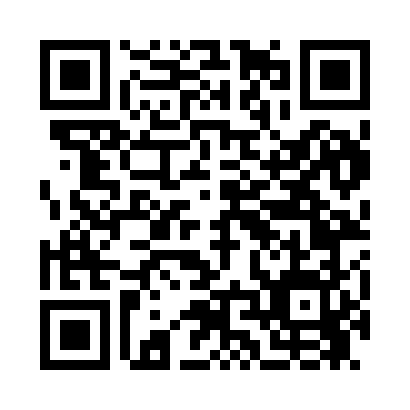 Prayer times for Avila Beach, California, USAMon 1 Jul 2024 - Wed 31 Jul 2024High Latitude Method: Angle Based RulePrayer Calculation Method: Islamic Society of North AmericaAsar Calculation Method: ShafiPrayer times provided by https://www.salahtimes.comDateDayFajrSunriseDhuhrAsrMaghribIsha1Mon4:275:521:074:558:219:472Tue4:275:531:074:558:219:473Wed4:285:531:074:558:219:474Thu4:285:541:084:558:219:465Fri4:295:541:084:568:219:466Sat4:305:551:084:568:219:467Sun4:305:561:084:568:209:458Mon4:315:561:084:568:209:459Tue4:325:571:084:568:209:4410Wed4:335:571:084:568:199:4411Thu4:335:581:094:568:199:4312Fri4:345:581:094:568:199:4313Sat4:355:591:094:568:189:4214Sun4:366:001:094:568:189:4115Mon4:376:001:094:568:179:4116Tue4:386:011:094:578:179:4017Wed4:396:021:094:578:169:3918Thu4:406:021:094:578:169:3819Fri4:406:031:094:578:159:3820Sat4:416:041:094:578:159:3721Sun4:426:041:094:568:149:3622Mon4:436:051:094:568:139:3523Tue4:446:061:094:568:139:3424Wed4:456:071:094:568:129:3325Thu4:466:071:094:568:119:3226Fri4:476:081:094:568:119:3127Sat4:486:091:094:568:109:3028Sun4:496:101:094:568:099:2929Mon4:506:101:094:568:089:2830Tue4:516:111:094:558:079:2731Wed4:526:121:094:558:069:26